Materiálová karta č. 14118Chemické složení:Typické chemické složení (5/2016):Fotografie: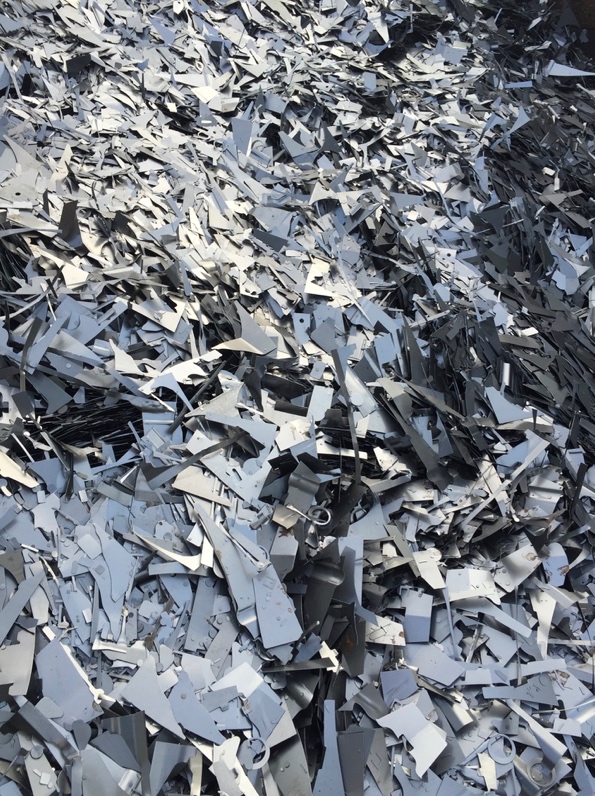 Název materiálu:Dr. 61   – výseky z plechů, Mn do 0,5%Rozměr materiálu:Délka do 200 mmTl. od 2 mmNabízené množství:             75 tun / měsícDopravní dávka cca. 25 tunCMnSiPSCrCuNiMoV0,08%0,48%0,09%0,029%0,011%0,02%- ---